Wapello Community School DistrictBoard of DirectorsRegular Meeting1-8-2020The Wapello Board of Education met in open session for their regular monthly meeting at 6:00 p.m.. at the Central Administration Building Board Room.  Those present included Duane Boysen, Doug Housman, Doug Meeker, Dave Moore, Matt Smith, Supt. Peterson, Board Secretary Eric Small, and a representative of the news media were also present. Call to Order:  President Doug Housman called the meeting to order at 6:00 p.m.Approval of Agenda:  Motion by Boysen and seconded by Meeker to approve the agenda.  Motion carried with a 5-0 voice vote.  Community Forum:  Special Commendations:  The 6-12 students that were chosen as students of the month were recognized by the board.  Approval of Minutes: Motion by Meeker and seconded by Boysen to approve the minutes as prepared.  Motion carried with a 5-0 voice vote.Approval of Bills:  Motion by Smith and seconded by Moore to approve the bills presented for payment with added pre-approvals.  Motion carried with a 5-0 voice vote.Financial Report:  Motion by Meeker and seconded by Boysen to approve the financial report for December 2019.  Motion carried with a 5-0 voice vote.  Administrative Reports:Supt. Peterson –Job DescriptionsNew Board Member WorkshopRoof Construction - Pre Bid Meeting was held earlier todayEarly Retirement - Jan 31 DeadlineLegislative Advocacy Upcoming Meeting/Travel ScheduleHigh School Principal Steve Bohlen - Carl Perkins Grant Consortium Meeting held in New London on 1/7/2020Welcome back from the holiday breakThe semester ends on 1/16/2020 and 2nd Semester starts on 1/20/2020Brett Nagle, Elementary Principal - End of the SemesterReport Cards go home on the 24th for Elementary StudentsWinter Assessments and ScreenersPBIS Winter CarnivalEarly Childhood Open House Feb 26PK and Kindergarten Roundup UpcomingThe heater in L. Small’s room was fixed over the holiday break and is back to working correctly.  Cabinets and Countertops project is now complete, Shafer construction was in over the holiday break and finished that project.  Thanks to all those that helped unload the food pantry truck on December 23.  Activity Director – Michelle Wade Athletic/Activity Update2nd Half of the HS Basketball Season will be starting Wrestling hosted their last home dual of the season last nightFebruary 6, 2020, will be another Great River Health Systems Equipment Drive Projects - Nothing at this time Technology - Michelle WadePrep for Online TestingE-Rate Deadline ApproachingCurriculum - Jaci Thornburg - DistrictGPAEA Curriculum Update and State Curriculum ZoomISASP Set up got 2020 TestingMAP, FAST, & iReady DiagnosticsISASP Data ReportingProfessional Development UpdateDecember Staff Christmas EventPLC Leads Book StudySBG Planning CommitteeMath Curriculum Associates Trainer - January 22Curriculum and Instruction UpdateKara Veach - Testing StudentsISASP Data During Team MeetingsIndustrial Tech - PLC with surrounding schoolsFCS - Karin Mairet Standards work with New LondonSWH - Upcoming Observations, Interviews, and Group Zoom Personnela.        Terminations - Noneb.         Hires -  Matt Stewart - Asst. Baseball CoachMotion by Boysen and seconded by Meeker to approve the employment contract with Matt Stewart as Asst. Baseball Coach for the 19-20 school year.  Motion carried with a 5-0 voice vote.  c.         Resignations Sharon James - Special Ed ParaProfessional - Motion by Boysen and seconded by  Meeker to approve the resignation of Sharon James.  Motion carried with a 5-0 voice vote.  Natalie James - Special Ed ParaProfessional - Motion by Meeker and seconded by Smith to approve Natalie James’ resignation.  Motion carried with a  5-0 voice vote.  Jenna Dopler - JH Track Coach - Motion by Boysen and seconded by Meeker to approve the resignations of Jenna Meeker.  The resignation for Jenna Dopler was accepted contingent upon finding a suitable replacement.  Motion carried with a 5-0 voice vote.  New Business:Consideration to Approve Fundraisers  -   Prom - Speech Contest Concessions Prom - Paul Revere’s PizzaMotion by Smith and seconded by Meeker to approve the fundraisers.  Motion carried with a 5-0 voice vote.   Presentation by Opaa! Food Management, Inc.  - Greg and Sheila Frost from Opaa!  Food Management, Inc. was present to give a presentation to the board on what they have to offer for managing the Food Service Program for the district.  Public Comments - Current food service personnel asked some questions of Opaa!  Discussion of WeightRoom Sharing Arrangement - The current arrangement of sharing the district WeightRoom with community folks until the new fitness center opens downtown was discussed as the arrangement has gone on much longer than anticipated.   It was reported that the worst-case scenario for the gym uptown to be open is the end of February.  If the gym were open earlier than February 29, the gym would become closed on the opening of the fitness center downtown.  Motion by Smith and seconded by Moore to sunset the public use of the weight room of February 29, or the opening of the fitness center downtown, whichever should occur first.  Motion carried with a 5-0 voice vote.  Public Comments - NoneConsideration to Approve Review/Revisions to Board Policies –Supt. Peterson recommended to the board that they approve the review of the following policies:                   804.1	(Facilities Inspection)	            804.2      (District Emergency Operations Plan)            804.3	(Asbestos Containing Materials)Superintendent Peterson recommended no changes and asked that the board approve the review of the policies listed above.  Motion by Boysen and seconded by Meeker to approve review and revision to the board policies stated above.  Motion carried with a 5-0 voice vote. Consideration to ApproveEarly Graduates-Two names of senior class members was submitted to the board for consideration to graduate at the end of the 1st Semester, those included Emerald Elton and Oshen McGowen.  Motion by Boysen and seconded by Moore to approve the early graduates pending successful completion of the first-semester coursework.  Motion carried with a 5-0 voice vote.  Items to be moved to Unfinished Business:  Opaa! Food Service ManagementFood Pantry - Air Conditioning the current location within the elementary and look at the possibility of the Preschool to be used for a Food Pantry.  Set Date for the February Board Meeting:Motion by Boysen and seconded by Moore to set the February Board meeting for Wednesday, February 12, 2020, at 6:00 p.m.   The motion carried with a 5-0 voice vote.Adjournment:Motion by Boysen and seconded by Moore to adjourn.  Motion carried with a 5-0 voice vote.  The meeting was adjourned at 7:39  p.m.             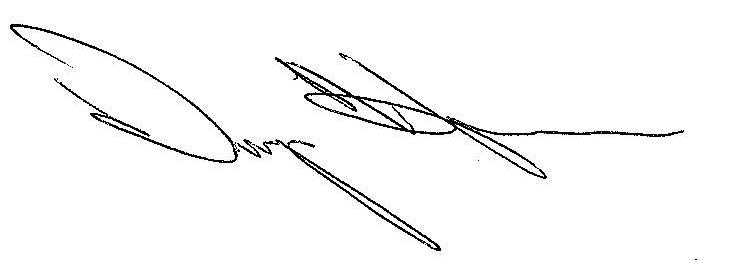 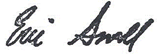   Doug Housman, President                       Eric Small, Secretary